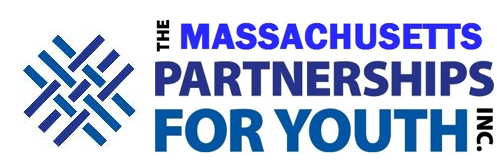 Positive Alternatives to Student SuspensionWednesday, December 4, 2019Essex North Shore Agricultural & Technical SchoolAgenda8:45 am – 9:00 am			Welcome and IntroductionsMargie Daniels, M.Ed., L.I.C.S.W.Executive Director, Massachusetts Partnerships for Youth 9:00 am – 10:15 am	Is Your District Ready to Address These Issues? Michelle Lipinski, M.Ed., Principal, Northshore Recovery High School, Northshore Education Consortium 10:15 am – 10:30 am		Discussion Break 10:30 am –12:15 pm	Panel Discussion - Overview of the Northshore PASS Program Moderator: Michelle Lipinski, M.Ed., Panelists: Jeff Carovillano, Assistant Principal, Ipswich High SchoolMark Thomas, L.C.S.W., Assistant Principal, Beverly High SchoolSean Emberley, C.A.G.S., Assistant Principal, Danvers High SchoolCraig Macarrelli, C.A.G.S., Dean of Students, Manchester Essex Regional High SchoolDennis Thompson, M.Ed., Vice Principal, Lynn Classical High School  12:15 pm – 12:45 pm	    	Lunch12:45 pm – 2:00 pm	The Need for Brave Leadership Francine Rosenberg, M.Ed., Executive Director, Northshore Education Consortium2:00 pm – 2:30 pm			Wrap-Up					Michelle Lipinski, M.Ed.2:30 pm                                      Adjourn